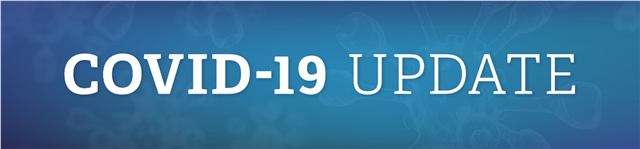 OhioHealth Volunteers							March 15, 2020As the plans and recommendations around the COVID-19 virus continue to evolve, we have made the difficult decision to suspend ALL volunteer roles effective Monday, March 16th until further notice. We are continually monitoring the developments and we will continue to communicate updates as we have them. I invite you to continually visit the website resources below for up to date information. Fighting COVID-19 Toolkit: has up-to-date information and facts from our experts. Feel free to share this link with friends and family. Also accessed at https://blog.ohiohealth.com/series/covid-19-coronavirus-toolkit/Ohio Department of Health (ODH) Call Center: call 1-833-4-ASK-ODH (1-833-427-5634) with questions regarding COVID-19. They are open 7 days a week from 9:00am-8:00pm and staffed by licensed nurses and infectious disease experts. Also accessed at http://www.coronavirus.ohio.gov/We thank you for your ongoing commitment to the patients, guests, families and staff of Riverside Methodist Hospital! Please know that your volunteer assignment and position will be held for you; and be assured, you will remain a volunteer in good standing and we look forward to your return!
Please reach out to me or any member of the Volunteer Services team if you have any questions. With the high volume of calls we are receiving, please leave a voicemail and we will return your call.Thank you for your service to our patients, families, guests and staff! Cara Ranft, CAVS 			Manager 614-566-5029Cara.Ranft@OhioHealth.com Mary DavayiosAdministrative Coordinator614-566-3657Mary.Davayios@OhioHealth.com Laurie KamnikarWeekday Coordinator (Monday – Friday) 614-566-5710Laurie.Kamnikar@OhioHealth.com Sandy LarrickWeekend Coordinator (Saturday – Monday) 614-566-3180Sandy.Larrick@OhioHealth.com 